PONIEDZIAŁEK-WTOREKTemat : Odkrywamy tajemnice złotej rybki.Podręcznik strona 2211.Zapoznanie się z biogramem Aleksandra Puszkina. 2. Odczytanie utworu Bajka o rybaku i rybce. 3. Określenie tematu baśni.  4. Wskazanie najważniejszych wydarzeń przedstawionych w utworze.  5. Scharakteryzowanie głównych bohaterów.  6. Opis zachowania rybki. 7. Zapoznanie się z pojęciem morał.  (Nowa wiadomość)8.  Sformułowanie nauki płynącej z baśni Aleksandra Puszkina. 9. Wskazywanie w tekście przykładów epitetów i ożywienia. 10.Uzupełnianie tekstu brakującymi znakami interpunkcyjnymi. CELE LEKCJIUczeń: • określa temat utworu i jego przesłanie  • redaguje plan wydarzeń  • nazywa emocje bohaterów sugerowane przez opis morza  • wskazuje czasowniki zastosowane w opisie  morza i określa ich funkcję  • charakteryzuje bohaterów  • odszukuje w tekście epitety i ożywienie • formułuje pytania do baśni • uzupełnia tekst brakującymi znakami interpunkcyjnymi • korzysta z różnych źródeł informacji ĆWICZENIA1. Odczytanie utworu Bajka o rybaku i rybce. 2.Karta pracy -wydrukowaną i uzupełnioną kartę pracy należy wkleić do zeszytu lub przepisać jej  treść  do zeszytu .3. Uczniowie uzupełniają plan wydarzeń.https://wordwall.net/pl/resource/363095/polski/bajka-o-rybaku-i-rybce-plan-wydarzeń4. Uczniowie układają ilustracje przedstawiające wydarzenia z utworu w kolejności chronologicznej. Następnie na podstawie odpowiedniego fragmentu tekstu, opisującego daną ilustrację, nadają jej tytuł. (uczniowie mający do dyspozycji drukarkę mogą wkleić ilustrację do zeszytu, można również zapisać w zeszycie w odpowiedniej kolejności numery ilustracji ).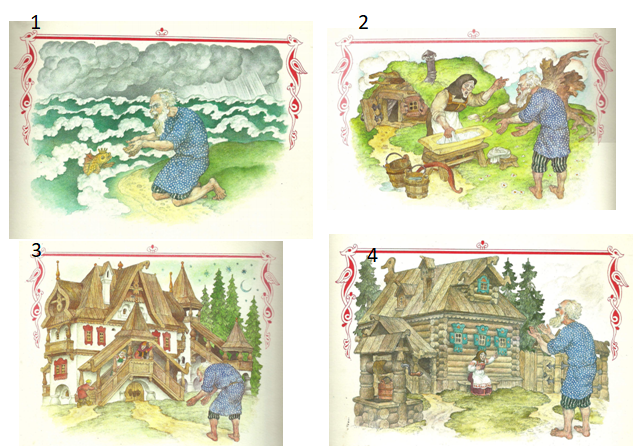 ŚRODA -LEKCJA ONLINEOmówienie karty pracy oraz wszystkich zadanych ćwiczeń.CZWARTEK-PIĄTEK 1.Uczniowie wykonują ćwiczenia 1-11 str. 227,228  oraz przepisują do zeszytu nową wiadomość - MORAŁ .Wszystkie ćwiczenia zostaną omówione podczas lekcji online w środę. Na podstawie wspólnych wniosków część z ćwiczeń ,wskazanych w środę, uczniowie uzupełnią pisemnie w zeszycie.